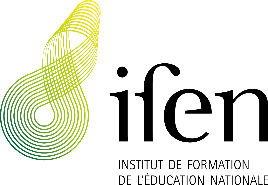 PLAN D’ACTIONCycle de formation de début de carrière et certificat de formation pédagogiqueEnseignement secondaireEmployé/e en période d’initiationPrénom                                 NomDisciplinePromotionAnnée scolairePersonne de référencePrénom                                 NomFiche à insérer dans votre portfolio et à déposer sur eduMoodle au fil de son actualisationFiche à insérer dans votre portfolio et à déposer sur eduMoodle au fil de son actualisationConsigne : vous définissez avec votre personne de référence la ou les actions à mener que vous considérez comme prioritaires à partir de vos différents positionnements, échanges, bilans formatifs et évaluations. Cette liste d’actions est évolutive (action 1, 2, 3, etc.). Commencez par une ou deux actions à mener. Lorsque l’évaluation de cette ou de ces actions est considérée comme satisfaisante, définissez une ou plusieurs nouvelles actions à mener et ainsi de suite. Copiez autant de fois que nécessaire le modèle ci-dessous.Consigne : vous définissez avec votre personne de référence la ou les actions à mener que vous considérez comme prioritaires à partir de vos différents positionnements, échanges, bilans formatifs et évaluations. Cette liste d’actions est évolutive (action 1, 2, 3, etc.). Commencez par une ou deux actions à mener. Lorsque l’évaluation de cette ou de ces actions est considérée comme satisfaisante, définissez une ou plusieurs nouvelles actions à mener et ainsi de suite. Copiez autant de fois que nécessaire le modèle ci-dessous.ACTION 1Problématique soulevée et objectif/s visé/sDéfinition de l’action à menerDate de début de l’action à menerJJ/MM/AADate prévue pour la clôture de l’action menéeJJ/MM/AADomaine de compétences viséCompétence/s visée/sDate prévue pour l’évaluation Date prévue pour l’évaluationDate prévue pour l’évaluation Date prévue pour l’évaluationDate prévue pour l’évaluation Date prévue pour l’évaluationIndicateur/s pris en compte (issus du référentiel de compétences ou autres)Description, analyse et évaluation progressive de l’action menée  rédigées par l’employé/e en période d’initiationJJ/MM/AACommentaire : JJ/MM/AACommentaire : JJ/MM/AACommentaire : JJ/MM/AACommentaire : JJ/MM/AACommentaire : JJ/MM/AACommentaire : Description, analyse et évaluation progressive de l’action menée  rédigées par la personne de référenceJJ/MM/AACommentaire : JJ/MM/AACommentaire :JJ/MM/AACommentaire : JJ/MM/AACommentaire :JJ/MM/AACommentaire : JJ/MM/AACommentaire :Date de clôture de l’action menéeJJ/MM/AA :JJ/MM/AA :JJ/MM/AA :ACTION 2Problématique soulevée et objectif/s visé/sDéfinition de l’action à menerDate de début de l’action à menerJJ/MM/AADate prévue pour la clôture de l’action menéeJJ/MM/AADomaine de compétences viséCompétence/s visée/sDate prévue pour l’évaluation Date prévue pour l’évaluationDate prévue pour l’évaluation Date prévue pour l’évaluationDate prévue pour l’évaluation Date prévue pour l’évaluationIndicateur/s pris en compte (issus du référentiel de compétences ou autres)Description, analyse et évaluation progressive de l’action menée  rédigées par l’employé/e en période d’initiationJJ/MM/AACommentaire : JJ/MM/AACommentaire :JJ/MM/AACommentaire : JJ/MM/AACommentaire :JJ/MM/AACommentaire : JJ/MM/AACommentaire :Description, analyse et évaluation progressive de l’action menée  rédigées par la personne de référenceJJ/MM/AACommentaire : JJ/MM/AACommentaire :JJ/MM/AACommentaire : JJ/MM/AACommentaire :JJ/MM/AACommentaire : JJ/MM/AACommentaire :Date de clôture de l’action menéeJJ/MM/AA :JJ/MM/AA :JJ/MM/AA :Action 3Problématique soulevée et objectif/s visé/sDéfinition de l’action à menerDate de début de l’action à menerJJ/MM/AADate prévue pour la clôture de l’action menéeJJ/MM/AADomaine de compétences viséCompétence/s visée/sDate prévue pour l’évaluation Date prévue pour l’évaluationDate prévue pour l’évaluation Date prévue pour l’évaluationDate prévue pour l’évaluation Date prévue pour l’évaluationIndicateur/s pris en compte (issus du référentiel de compétences ou autres)Description, analyse et évaluation progressive de l’action menée  rédigées par l’employé/e en période d’initiationJJ/MM/AACommentaire : JJ/MM/AACommentaire :JJ/MM/AACommentaire : JJ/MM/AACommentaire :JJ/MM/AACommentaire : JJ/MM/AACommentaire :Description, analyse et évaluation progressive de l’action menée  rédigées par la personne de référenceJJ/MM/AACommentaire : JJ/MM/AACommentaire :JJ/MM/AACommentaire : JJ/MM/AACommentaire :JJ/MM/AACommentaire : JJ/MM/AACommentaire :Date de clôture de l’action menéeJJ/MM/AA :JJ/MM/AA :JJ/MM/AA :